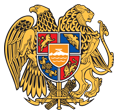 ՀԱՅԱՍՏԱՆԻ ՀԱՆՐԱՊԵՏՈՒԹՅԱՆ ՎԱՅՈՑ ՁՈՐԻ ՄԱՐԶԻ ԵՂԵԳԻՍ ՀԱՄԱՅՆՔԻ ԱՎԱԳԱՆԻ
_________________________________________________________________________Հայաստանի Հանրապետության Վայոց Ձորի մարզի Եղեգիս համայնք   
ՀՀ Վայոց ձորի մարզ , հեռ.՝ 99-2-82, կայք՝ yeghegis.am,էլ. հասցե՝ shatin.vayotsdzor@mta.gov.amՈՒ ղ ե ր ձՀայաստանի Հանրապետության  վարչապետ  
                                       պարոն  Նիկոլ   Փաշինյանին        Մեծարգո պարոն Վարչապետ, Վայոց Ձորի մարզի Եղեգիս համայնքի ավագանին  շնորհավորում է Ձեզ` Հայաստանի Հանրապետության վարչապետ ընտրվելու կապակցությամբ և համոզմունք  է հայտնում, որ ժողովրդավարության շնորհիվ կառուցելու եք յուրաքանչյուրիս երազած Հայաստանը:        2017 թվականի նոյեմբերի 5-ին կայացել է  Վայոց Ձորի մարզի Եղեգիս խոշորացված համայնքի ղեկավարի և ավագանու ընտրությունները, ընտրողների ձայների զգալի մասի առավելությամբ Եղեգիս խոշորացված համայնքի  ղեկավար  է ընտրվել  Քարագուխ գյուղի բնակիչ Արթուր Ստեփանյանը, ով եղել է ազգային ազատագրական պայքարի  նվիրյալներից,  մասնակցել է Արցախի Հանրապետության  տարածքների ազատագրմանը, ՀՀ սահմանների պաշտպանությանը, հայտնի է  իր ազնվությամբ, կանգնած է  Նոր Հայաստանի կառուցման հիմքում: Կազմավորվել է համայնքապետարանի  աշխատակազմը, որն իր  կոչումին համաձայն`  ծառայում է համայնքի բնակիչներին: Ընտրություններից  հետո, ընտրության արդյունքների հետ Շատին բնակավայրի մի խումբ բնակիչներ չեն համակերպվել արդյունքների հետ, ժողովրդավարություն վեհ  հասկացությունը   շփոթել են հասարակական  անհնազանդության, ամենաթողության հետ, հրահրել են զանգվածային  անկարգություններ,  պետական կառույցների  նկատմամբ անհնազանդության  դրսևորումների միջոցով /օրերով փակվել են միջպետական ճանապարհները/,  սիստեմատիկաբար իրենց անօրինական  գործողություններով կազմալուծում և բոյկոտում  են  համայնքապետարանի աշխատակազմի  բնականոն աշխատանքները, քանդել են  համայնքապետարանի  վարչական շենքի աստիճանները,  ջարդել են լուսամուտները,  փորձել  են վառել համայնքապետարանը, այդ կերպ  ցանկացել են  և ներկա պահին  բռնությունների միջոցով ցանկանում են  հարկադրել իշխանություններին` իրենց հետ  գնալ անօրինական համաձայնության, այն է` համայնքի ղեկավար ճանաչել Շատին բնակավայրի նախկին համայնքի ղեկավար Տիգրան Խուդոյանին:  Նման անհնազանդության դրսևորում տեղի ունեցավ ս/թ մայիսի 29-ին և հունիսի 4-ին, որի ժամանակ  փակվեց միջպետական  ավտոճանապարհը, կաթվածահար արվեց երթևեկությունը, մայիսի 29-ին հնչեցվեցին կոչեր հրաժարվել հարկեր-տուրքեր վճարումներից, աղբահանության  պայմանագրեր կնքելուց և վճարումներից, պահանջեցին  Եղեգիս գետի վրա կառուցված և գործող ՀԷԿ-երի գործնությունը դադարեցնել, համայնքապետարանի սյուղ միջոցների պայմաններում բազմապատկել  Շատին բնակավայրի  համար ներդրումները, կառուցել մանկապարտեզ և համայնքի ղեկավարի հանդիպում ու հաշվետվություն  Շատինի ազգաբնակչությանը: Հունիսի 1-ին, նախապես տրված  հայտարարության  հիման վրա կազմակերպվեց Շատին բնակավայրի բնակիչների ընդհանուր ժողով, որի ժամանակ հաշվետվությամբ հանդես եկավ համայնքի ղեկավարը, սակայն ժողովին  չմասնակցեցին նույն ժողովը կազմակերպելու պահանջ  ներկայացնողները:  Հունիսի 4-ին փակեցին միջպետական ավտոճանապարհը և կազմակերպիչները պահանջեցին օրինական ճանապարհով ընտրված  Արթուր Ստեփանյանի հրաժարականը:
       Համայնքի ղեկավարի,  աշխատակազմի, ավագանու անդամների կողմից  միշտ կոչ  է արվել  դրսևորել զսպվածութոյւն,  խելամտություն, հարցերը լուծել օրինական, քաղաքակիրթ  ճանապարհով, ներկայացնել համայնքի զարգացման  իրենց տեսլականը, խելամիտ առաջարկները, սակայն`  կազմակերպիչների կողմից  հնչեցվել են միայն անօրինական պահանջներ, նրանց կողմից կազմալուծվել է երթևեկությունը, չեն ընդունվել խելամիտ առաջարկությունները, ավելի են մեծացնում  լարվածությունը,  հասարակական անհնազանդությունը:         Հունիսի 4-ին` ժամը 24-ի սահմաններում,  ՀՀ տարածքային  կառավարման և զարգացման նախարար  Սուրեն Պապիկյանը  Շատին բնակավայրում հանդիպեց  ավտոճանապարհը փակած  բնակիչներին, նրանց  հետ տարված  բանակցություններից  հետո, անտեսելով ՏԻՄ օրենքի 31-րդ հոդվածի 1-ին մասի  պահանջները, այն է, բազմաբնակավայր համայնքների  կազմում ընդգրկված  յուրաքանչյուր  բնակավայր, բացառությամբ  համայնքի կենտրոնի, ունի մեկ վարչական ղեկավար,  հայտարարեց, թե  Շատին բնակավայրը, որը հանդիսանում է  համայնքի կենտրոն,  պետք  է ունենա  վարչական ղեկավար և  անհնազանդություն դրսևորած խմբին առաջարկեց 3-օրյա ժամկետում առաջարկել իրենց  թեկնածուին, որին  ինքը նշանակելու համար կառաջարկի համայնքի ղեկավարին: Ցավալին այն է, որ  նախարարն հեղինակազրկելով  տեղական ինքնակառավարման մարմնին,      օրինական ճանապարհով ընտրված համայնքի ղեկավարին և նրա աշխատակազմին հանձնարարում է դուրս գալ  համայնքապետարանից, տեղավորվել վարձով տրվող տարածք, իսկ համայնքապետարանում տեղավորվելու է Շատին բնակավայրի վարչական ղեկավարը և վարձավճարը ծանրանալու է համայնքի   վրա:      
        Մեծարգո պարոն վարչապետ, 2017 թվականի  նոյեմբերի 5-ից, ընտրություններից  հետո,  մինչև օրս շարունակաբար Շատին  բնակավայրի  մի խումբ  բնակիչներ միտումնավոր  իրենց կոչերով, անհնազանդության տարբեր  ձևերի դրսևորումներով ցանկանում են  խաթարել համայնքապետարանի և համայնքի ղեկավարի աշխատանքները` պարտադրելով գնալ հրաժարականի:  
         Մեծարգո պարոն վարչապետ, ուղերձով դիմում ենք  Ձեզ` հանձնարարել  համապատասխան պետական  կառույցներին`  ձեռնարկել անհրաժեշտ բոլոր հնարավոր միջոցները, Եղեգիս համայնքում  պահպանել հասարակական անվտանգությունը, հասարակական կարգի պաշտպանությունը,  մարդու և քաղաքացու  հիմնական իրավունքների և ազատությունների հարգումն ու պաշտպանությունը, կանխել տեղական ինքնակառավարման մարմնի  հեղինակազրկման յուրաքանչյուր փորձ:         Եղեգիս   համայնքի  ավագանի` 05 հունիսի 2018 թվականի N 1